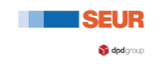 Pedro Úbeda, nuevo Director Financiero de SEUR Madrid, 16 de octubre de 2020,- SEUR ha nombrado a Pedro Úbeda como nuevo Director Financiero de la compañía con el objetivo de fortalecer el equipo directivo.Pedro Úbeda, licenciado en empresariales por la Universidad de Saint Louis en EE. UU. y con un MBA en el Instituto de Empresa y un PDG por el IESE, cuenta con una trayectoria de casi treinta años en gestión de equipos y áreas en la dirección financiera de diferentes compañías internacionales. En este sentido, Úbeda ha trabajado como Director Financiero para Adidas en España y más recientemente como Director Financiero de  Deutsche Bahn/Transfesa en España y  Deutsche Bahn/Eurocargorail en Francia.En palabras de Úbeda, “unirme al equipo de SEUR supone para mí un reto profesional al que me enfrento más motivado que nunca. Formar parte de una empresa cuyos servicios son esenciales para la sociedad, como hemos podido comprobar durante esta crisis, es algo que asumo como una responsabilidad extra. Sentimientos a los que se les unen las ganas de contribuir a que SEUR continúe creciendo día tras día y sigamos siendo líderes en logística, sostenibilidad e innovación”.‘La incorporación de alguien como Pedro Úbeda a nuestro equipo supone un paso más en nuestra apuesta por formar un equipo directivo sólido que pueda afrontar con garantías los retos que tenemos por delante, acelerado por esta situación tan inesperada que estamos viviendo”, afirma Alberto Navarro, Consejero Delegado de SEUR. Acerca de SEURSus 75 años de historia han permitido a SEUR ser pionera en el transporte urgente en España. Gracias al compromiso de 8.100 profesionales, la compañía lidera el sector en tres grandes ejes de negocio: comercio internacional, comercio electrónico y el segmento B2B. SEUR presta servicio a empresas de diferentes tamaños que desarrollan su actividad en diversos sectores. Como parte de DPDgroup, una de las mayores redes internacionales de transporte urgente, la empresa realiza entregas en todo el mundo.SEUR invierte constantemente en innovación para estar más cerca de los clientes y poder ofrecerles mayor flexibilidad a través de soluciones como Predict, sistema interactivo para concertar la entrega, o SEUR Now, para las entregas súper urgentes en una o dos horas.SEUR apuesta por la logística sostenible con la integración de sistemas de reparto alternativos como el uso de vehículos ecológicos, la red de puntos Pickup con más de 2.300  de proximidad o el uso de taquillas inteligentes y hubs urbanos.Para más información: https://twitter.com/SEURhttp://www.linkedin.com/company/SEURhttps://www.instagram.com/seur.es/https://blog.seur.com/ Gabinete de prensa/ Agencia de comunicación SEURseur.comMaite Garaycochea / Rocío FraileDpto. Comunicación y Marca SEUR675 097 821rocio.fraile@seur.netmaite.garaycochea@seur.netElena Barrera / Patricia HdezTINKLE91 702 10 10   ebarrera@tinkle.es, phernandez@tinknle.es